ZASADY KORZYSTANIA Z KSIĄŻEK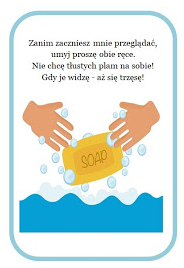 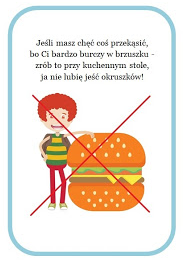 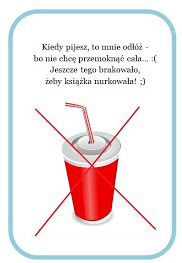 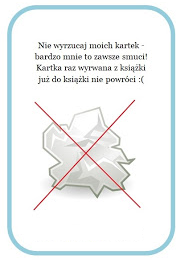 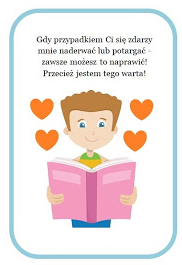 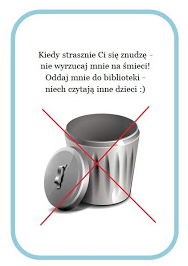 